常宁市教育局文件常教字[2019]  22  号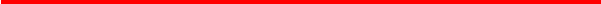 关于印发《常宁市教育系统教师“不违规补课”签名承诺活动工作方案》的通知各市直学校、乡镇（办事处）中心学校、民办学校：现将《市教常宁育系统教师“不违规补课”签名承诺活动工作方案》印发你们，请结合本单位实际，认真贯彻落实。                           常宁市教育局                            2019年4月8日常宁市教育系统教师“不违规补课”签名承诺活动工作方案为深入推进我市教育系统“廉风润校园”系列教育活动，营造风清气正的教育育人环境，特制定本方案。指导思想以习近平新时代中国特色社会主义思想为指导，深入贯彻落实党的十九大和十九届二中、三中全会精神，通过广泛深入地开展廉洁文化系列教育活动，办好人民满意教育，不断增强“四个意识”、坚定“四个自信”、做到“两个维护”，推动全面从严治党在全市教育系统向纵深发展、向基层延伸。活动主题结合全市教育系统违规补课专项整治行动，组织全体教师开展“不违规补课”签名承诺活动，推动全市教师恪守师德师风，廉洁从教，筑牢拒腐防变的思想防线，在全市营造风清气正的教书育人环境。活动时间2019年4月活动步骤宣传发动  各校要利用宣传橱窗、网站、微信群等多种形式进行广泛的宣传发动，要让每位教师都知晓本次活动的内容和要求。出台承诺书  各校要结合本本单位的实际，制定《廉洁从教公开承诺书》，承诺内容要客观、全面，简明扼要，体现廉洁从教精神，展现新时代教师精神风貌。组织签名活动  要以校为单位组织教师公开集中诵读《廉洁从教公开承诺书》，组织教师在承诺书上签名。开展签名活动要有仪式感。承诺签字教师要本人留存，学校存档备案。公示签名承诺  要利用学校公开栏和网站向社会长期公开教师签名承诺。承诺签字内容要向社会公开，接受全体教师、家长和学生的监督。活动要求思想高度重视。各校要高度重视教师“不违规补课”签名承诺活动，制定工作方案，落实工作责任。要把本次活动作为教师加强党风廉政建设和师德教育的一个重要内容，充分运用好本次签名活动，推动教师恪守师德师风，廉洁从教。建立长效机制。各校要把“不违规补课”承诺书内容列入对教师日常考核指标和校园文化建设重要内容，彻底解决“嘴上说的”和“实际做的”，“台上念的”和“底下干的”两张皮的问题，加强督查和暗访，建立承诺书公示制度，接受社会监督。要加大活动的宣传力度。各校要通过纸质、网络等媒体，通过家长会、班会等形式广泛宣传“不违规补课”活动，让广大家长、学生知晓承诺书的内容与举报方式，通过社会的监督，形成对“违规补课”的高压态势。各市直学校、乡镇（办事处）中心学校、民办学校在4月30日前将本校教师“不违规补课”的活动方案、承诺书的内容以及工作总结（电子稿）报市教育局教师工作股（邮箱：cn7245733@163.com，联系电话：7245733）。常宁市     学校  教师《廉洁从教公开承诺书》（样稿）为响应衡阳市教育系统“廉风润校园”系列教育活动，进一步规范“不违规补课”行为，努力争做一名新时代“四有”好老师，本人自愿向社会公开承诺如下内容: 一、坚定政治方向。加强党对教育工作的全面领导，增强“四个意识”、坚定“四个自信”，坚定不移维护党中央权威和集中统一领导，自觉在政治立场、政治方向、政治原则、政治道路上同党中央保持高度一致。二、潜心教书育人。落实立德树人根本任务，遵循教育规律和学生成长规律，因材施教，教学相长；不得违反教学纪律，敷衍教学，或擅自从事影响教育教学本职工作的兼职兼薪行为。不以任何形式从事有偿家教，或者组织、参与校外培训机构对学生有偿补课。三、关心爱护学生。严慈相济，诲人不倦，真心关爱学生，严格要求学生，做学生良师益友；不得歧视、侮辱学生，严禁虐待、伤害学生。四、加强安全防范。增强安全意识，加强安全教育，保护学生安全，防范事故风险；不得在教育教学活动中遇突发事件、面临危险时，不顾学生安危，擅离职守，自行逃离。五、坚持言行雅正。为人师表，以身作则，举止文明，作风正派，自重自爱。六、秉持公平诚信。坚持原则，处事公道，光明磊落，为人正直；不得在招生、考试、推优、保送及绩效考核、岗位聘用、职称评聘、评优评奖等工作中徇私舞弊、弄虚作假。七、坚持廉洁从教。严于律己，清廉从教；不得索要、收受学生及家长财物或参加由学生及家长付费的宴请、旅游、娱乐休闲等活动，不得向学生推销图书报刊、教辅材料、社会保险或利用家长资源谋取私利。八、规范从教行为。勤勉敬业，乐于奉献，自觉抵制不良风气；不得组织、参与有偿补课，或为校外培训机构和他人介绍生源、提供相关信息。坚持在编在岗，不脱岗、离岗、顶教、借调、有偿补课、私自办班或外出兼课、经商、小病大养。以上承诺，欢迎监督。 承诺人：2019年4月  日